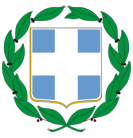 HELLENIC REPUBLICMINISTRY OF ECONOMY, DEVELOPMENT & TOURISM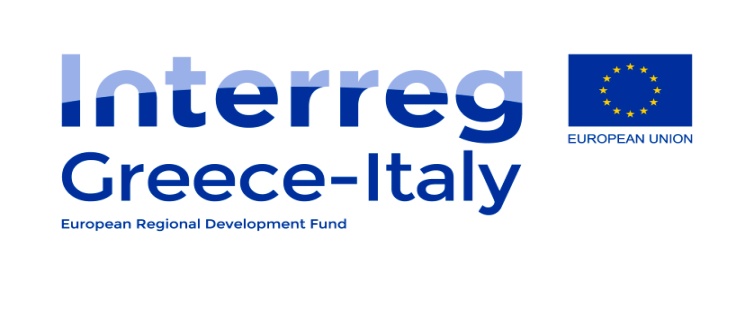 CO-OPERATION PROGRAMME INTERREG V/A GREECE – ITALY (GR-IT) 2014-2020DECLARATION OF NOT GENERATING REVENUES(to be filled in by the Lead Beneficiary)We hereby officially confirm that the project indicated below:Title:…………………………………………………………………………………………Project Budget:……………………………………………………………………………being proposed for funding by the Co-operation  Programme Interreg V/A Greece-Italy (GR-IT) 2014-2020, Priority Axis ….., Thematic Objective ........, Specific Objective ..……., does not generate any revenues.Prof. Triantafyllos AlmpanisVice Rector(Signature)University of Ioannina Research CommitteeUniversity of Ioannina Research CommitteeUniversity of Ioannina Research CommitteeTO:Address:University of Ioannina Campus, PC 45110, IoanninaCo-operation Programme Interreg V/A“Greece-Italy 2014-2020”Joint Secretariat…………………………..………………….………………………………………Telephone:+30-26510-07134Co-operation Programme Interreg V/A“Greece-Italy 2014-2020”Joint Secretariat…………………………..………………….………………………………………Fax:+30-26510-07040Co-operation Programme Interreg V/A“Greece-Italy 2014-2020”Joint Secretariat…………………………..………………….………………………………………e-mail:rescomm@cc.uoi.grCo-operation Programme Interreg V/A“Greece-Italy 2014-2020”Joint Secretariat…………………………..………………….………………………………………Web:http://www.rc.uoi.grCo-operation Programme Interreg V/A“Greece-Italy 2014-2020”Joint Secretariat…………………………..………………….………………………………………